ADVERTISER/PRODUCT: ___________________________________________________   DATE:________________________AGENCY:___________________________________________________ CASTING AGENCY:________________________SIGNATURE OF PRODUCER OR REPRESENTATIVE:_________________________________________________Tel.: 514 288-6682Fax:. 514 285-6796Time Sheet	Audition  	Callback Performer’s name and status RoleCall timeArrivedStartEndPerformer’s signaturePay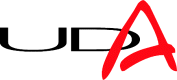 